ASAD ULLAH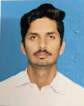 HSE OFFICER (Nebosh Certified)Email : asadullahpgsg10@gmail.com Phone No: 0561257678ObjectiveI am an enthusiastic and dedicated professional with a motivation to create health and safety environment according to the standard of (H S E). I am able to develop and motivate others to achieve targets under the safe and non- hazardous environment. Adept at professional communication with employees at all levels. Able to function well as a team member or independently.Professional SummaryI have 04 years’ experience in Health & safety Environment, and I have strong ability to manage projects from conception through to successful completion. A proactive individual with a logical approach to challenges, I perform effectively even within a highly pressurized working environment with a zero LTI (Lost Time Injury) ability to enforce Company EHMS System.Education ProfileIntermediate (Pre-Engineering)Matric (SSC) in Science GroupProfessional CertificationNEBOSH International General Certificated UK. IOSH (MS) International General Certificate UK.Professional Profile – EPC & Subcontractors Projects    Employer	:	Abengoa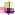 Project	:	Independent Water Plant (Rabigh 3)Client	:	Acqua PowerPosition	:	HSE OfficerTenure	:	January 2021 to May 2022    Employer	:	Al-Rashid Trading & Contracting Co.Project	:	Development of Terminal 1,2,3 and 4 KKIA Project RiyadhClient	:	GACAPosition	:	HSE OfficerTenure	:	August 2019 to Dec 2020    Employer	:	Olympia Chemicals LimitedPosition	:	Safety OfficerTenure	:	February 2018 to March 2019Duties and ResponsibilitiesDaily Inspections of ongoing work activities at SiteConducting Inspections of workplace to identify potential hazardsDaily Unsafe Observations and letters given to the concern for rectificationMonitoring/ Conduct the Weekly Toolbox Meeting and maintain the recordInspections of Mobile vehicles (Crane, loader, Excavator, Bobcat, Boom lift Etc.)Conducting drills such as Fire drills and Emergency Evacuation drillsReport to the Manager regarding any H & S MattersConducting walk through’ s at project site with all Sub - Contractors and Clients representative and Construction Managers.Attending meetings with Client and discussing the Site Health and Safety reviews and updatesMonitoring and conducting the training programs for workers on safety related matters to make sure they are aware of regulations and proceduresPreparing the Daily, Weekly and Monthly Safety ReportsInvestigating the accidents and preparing the accident / incidents reportsInspecting and monitoring work permits and ensure full compliance with requirements.Conducting weekly inspections of power tools and Firefighting EquipmentConducting Monthly Safety Audit of site and preparing site HSE Evaluation (Audit) ReportEvaluating hazardous conditions and recommending engineering controls, administrative controls / and or personal protective equipmentEnsure that all new employees or operatives working with company received the H&S orientation programInspect and monitor the place of work, ensuring that all H&S Procedures, Safeworking practices are being carried out properly in accordance with relevant H&S legislation and with the requirements of CompanyEnsure that records or Checklists are completed and filed for inspections, Accidents, Audits and ExercisesPromote client health, safety and environment requirement through awareness andmonitor compliance with the said requirementsInvestigate accident / incident including near misses and determine probable causes and develop appropriates safety measures to prevent recurrence of similar incidentsMonitor and ensure good housekeeping practices are maintainedInspection of working on High elevation, fall protection, scaffoldingProper use and maintaining of PPE at SitePrepare and implement barricade and signage wherever required at siteMonitor proper supply of drinking water for the work forceChecking Housekeeping and tidiness of the toiletsPut necessary safety precautions before starting any jobAlways keep in touch and close with all workers to remind them of safetyInspection of Storage & Handling of Flammable Liquids & Gases, Hazardous Substances, Health.Computer SkillsWindows 10, MS Office 2019 & Microsoft 365.Operating different Special Purpose Software.Software Installation and Trouble Shooting, Excellent Typing Speed.Personal DetailsIqama Number	:	2524028244Nationality	:	PakistaniPresent Address	:	Dammam KSALanguages Known	:	English, Urdu, ArabicReferencesWill be furnished on demand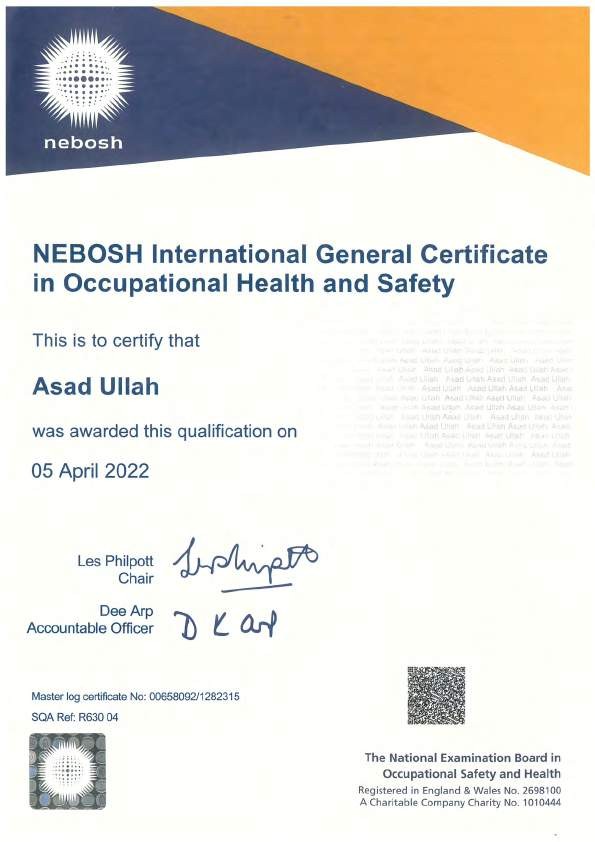 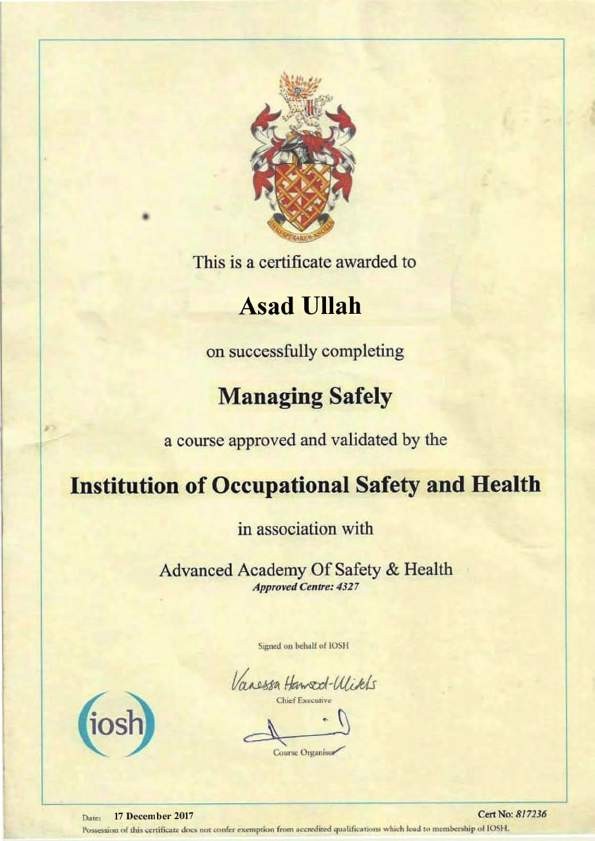 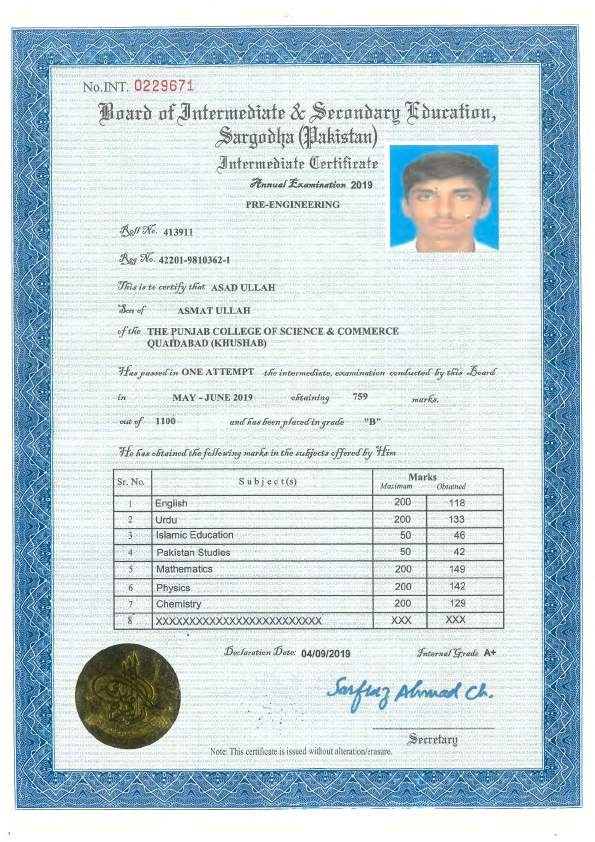 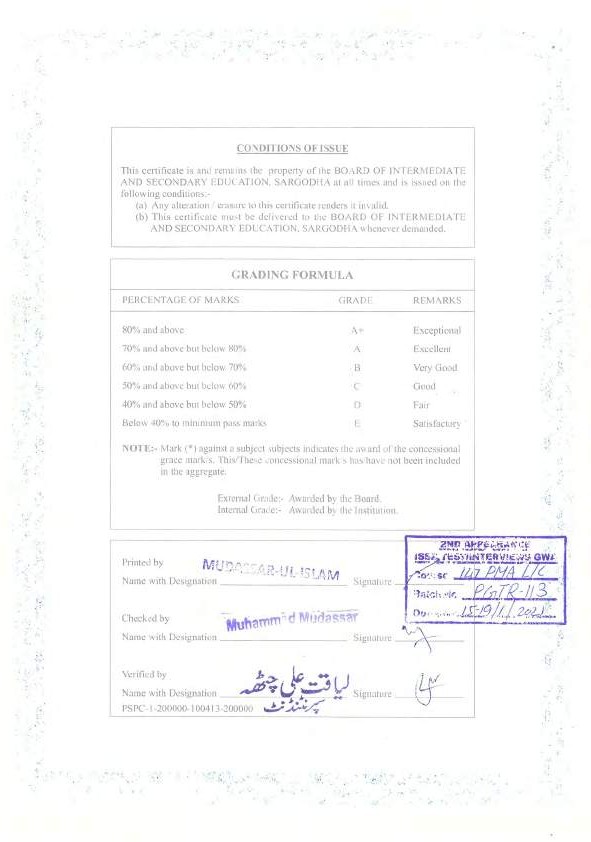 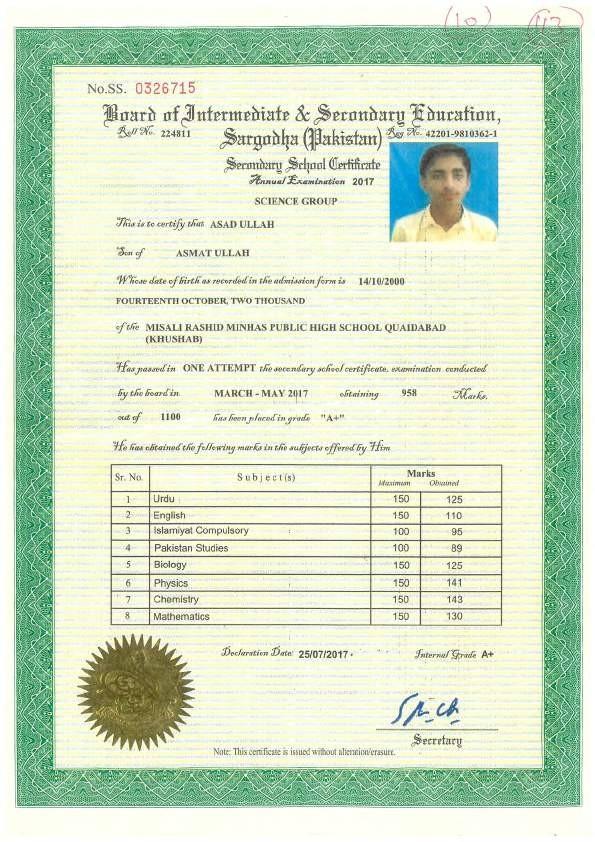 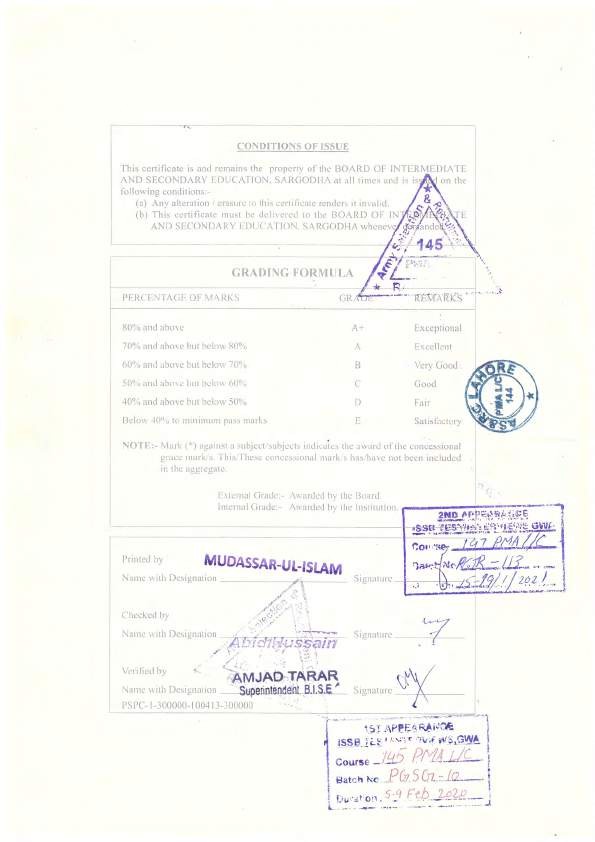 111• TIE.JUNSIDEM G) VEOLIAABENGOARabigh Three IWPABENGOACERTIFICATETO WHOM IT MAY CONCERN:31.:UW•�t,�__..A••"tv" ow.. c 	�,.This is to Certify that, Mr. ASAD ULLAH was employed in our organization as aHSE SAFETY OFFICER from January 2021 to May 2022, for Rabigh Three Independent Water Project.During his stay we observe him obedient, honest and dedicated to his assignment.This is issued to Mr. ASAD ULLAH for whatever legal purpose may serve him. We thank him for his significant effort carried out during his stay in our project and wish him allsuccess in future activities.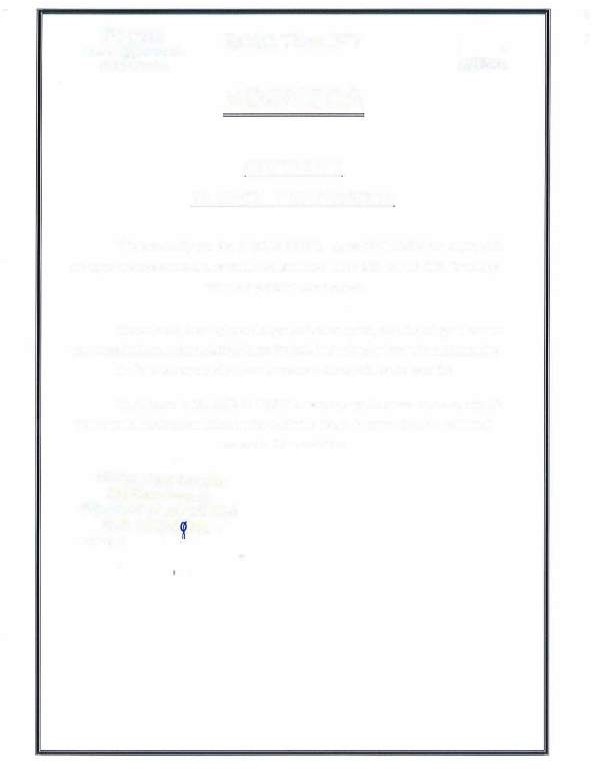 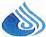 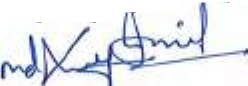 Managery,.,, YI- � -..}WIA:COM�Y_gLat�a_...,L?--'" �t,.t•as� AL-RASHID TRADING & CONTRACTING CO.7o 7(/� 'It� �._t,�l  vl;...b.J�JU,"--4-ICtf-�rra.! A·�?h01 :, e! (r.1i :. ,,�t�ftIs hereby granted to Mr. Asad Ullah (Holder ofpassport# NP2743621). He worked here as HSE Safety Officer during the time period of August 2019 to Dec 2020, during his tenture we found him a sincere, honest and responsible employee wtih a professional attitude. He attains excellent skills and greatjob knowledge. His hardworking nature shows his dedicationto his work.Development of Terminal 1, 2, 3 and 4 at KKIA Project, Riyadh, KSA.�Mr.A�lex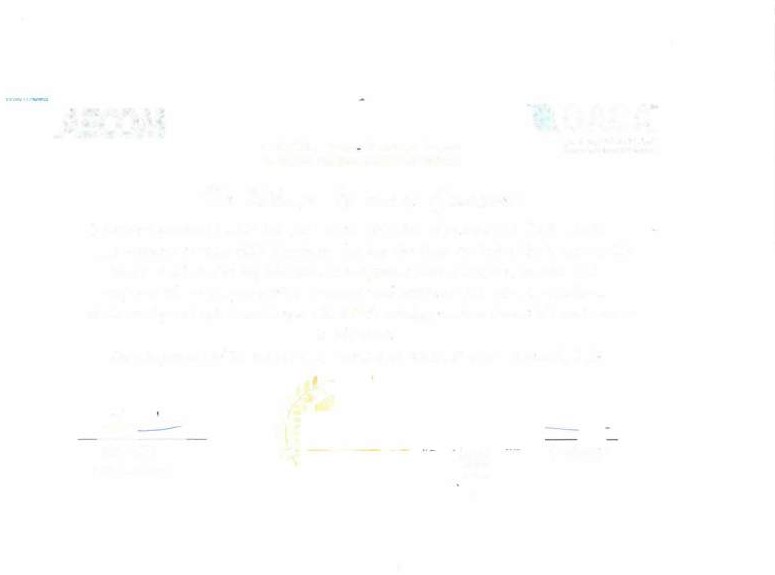 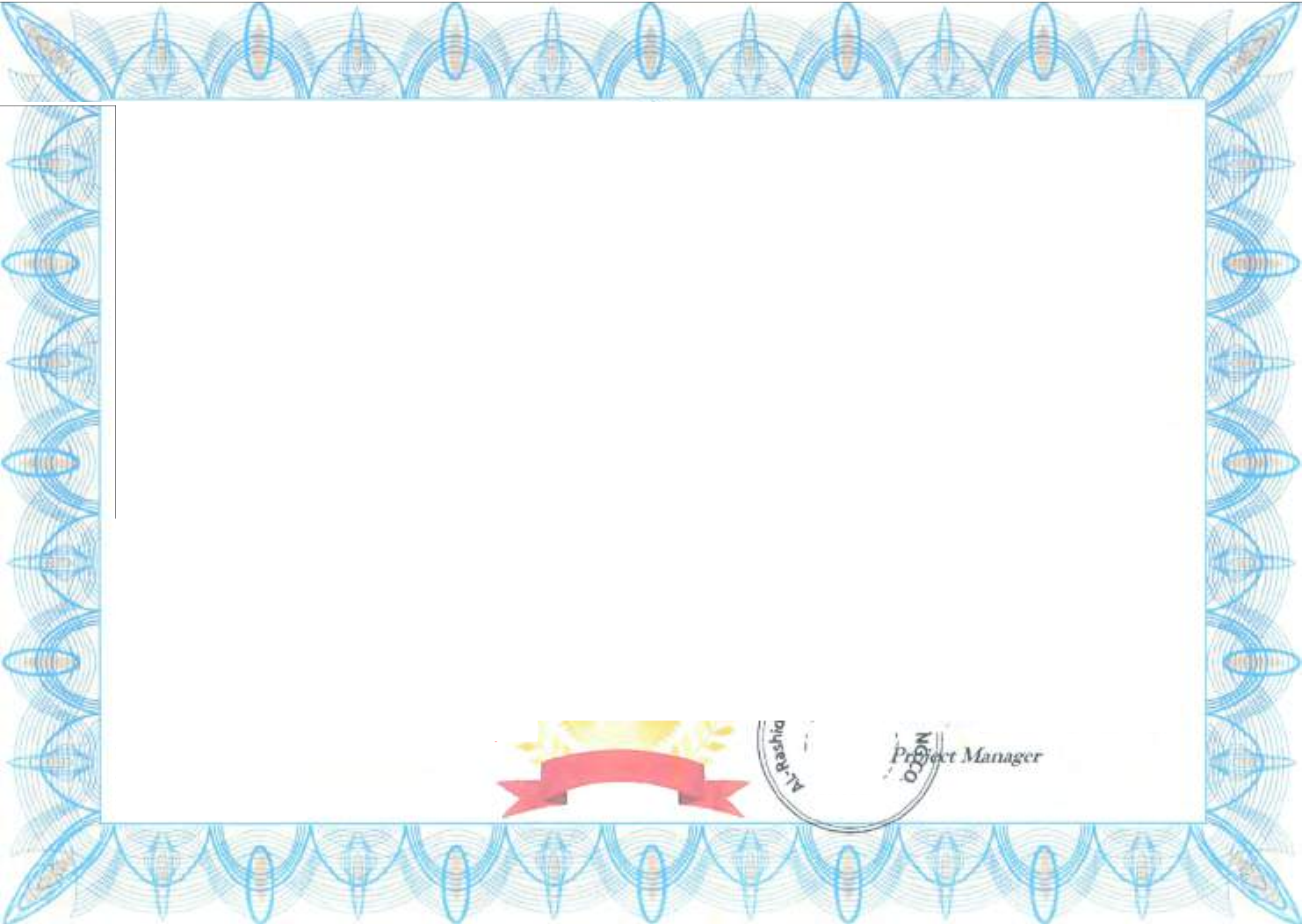 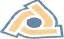 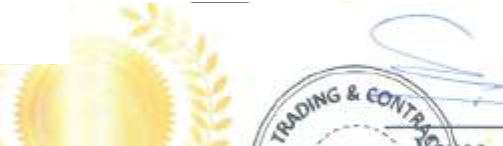 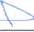 HSEMa11ager,,,...._,..,;,.....,, •G...- .............-AC·Qol�-\, A..l'COM......	... .......,'- Y-D.w;t:l Ozdemir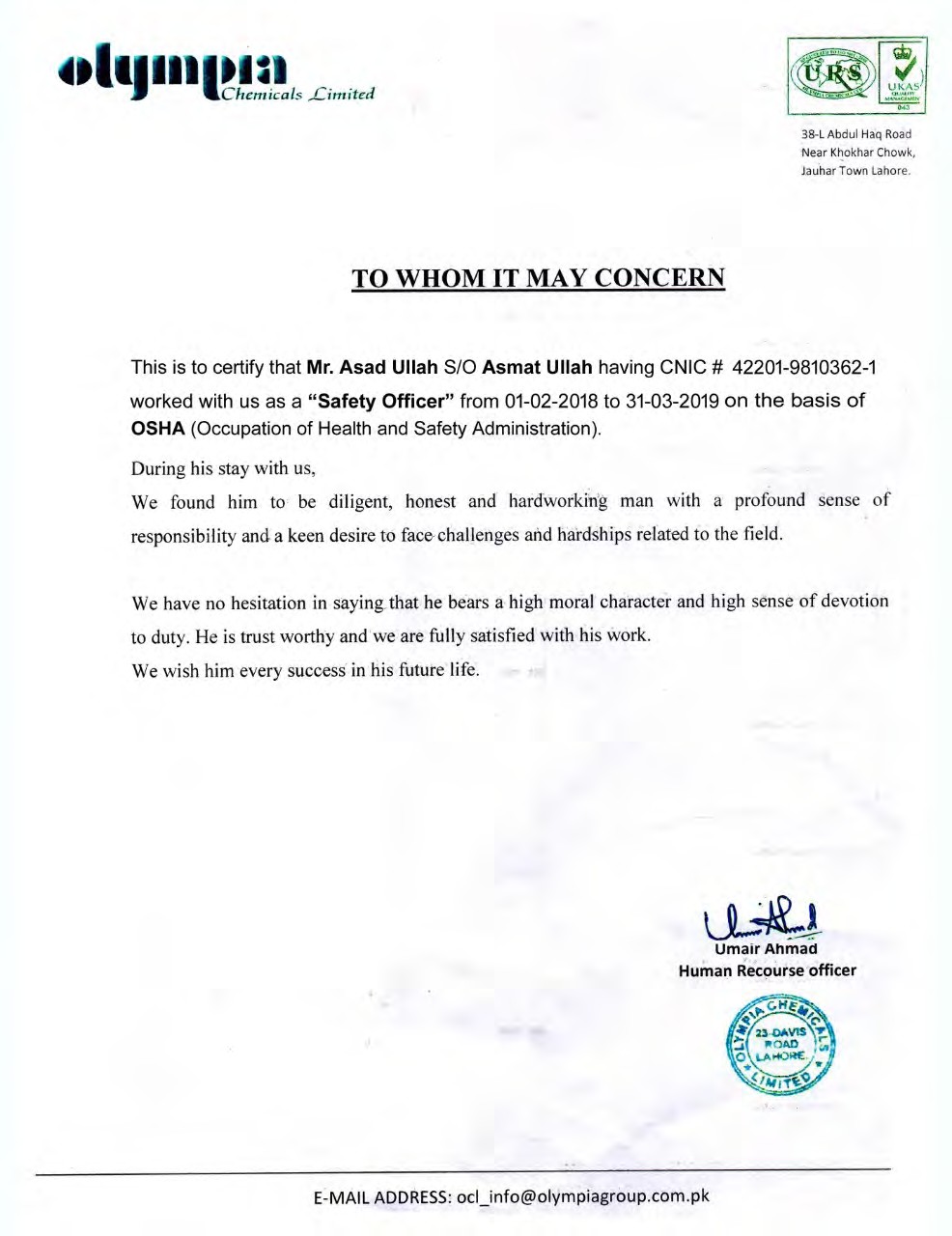 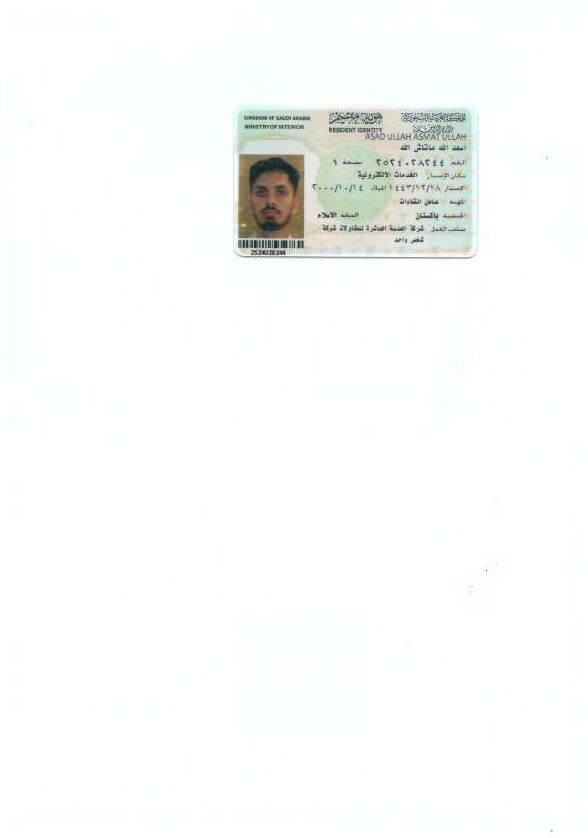 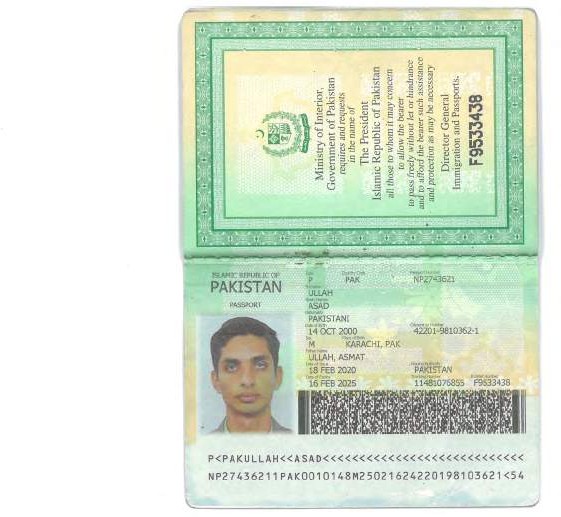 